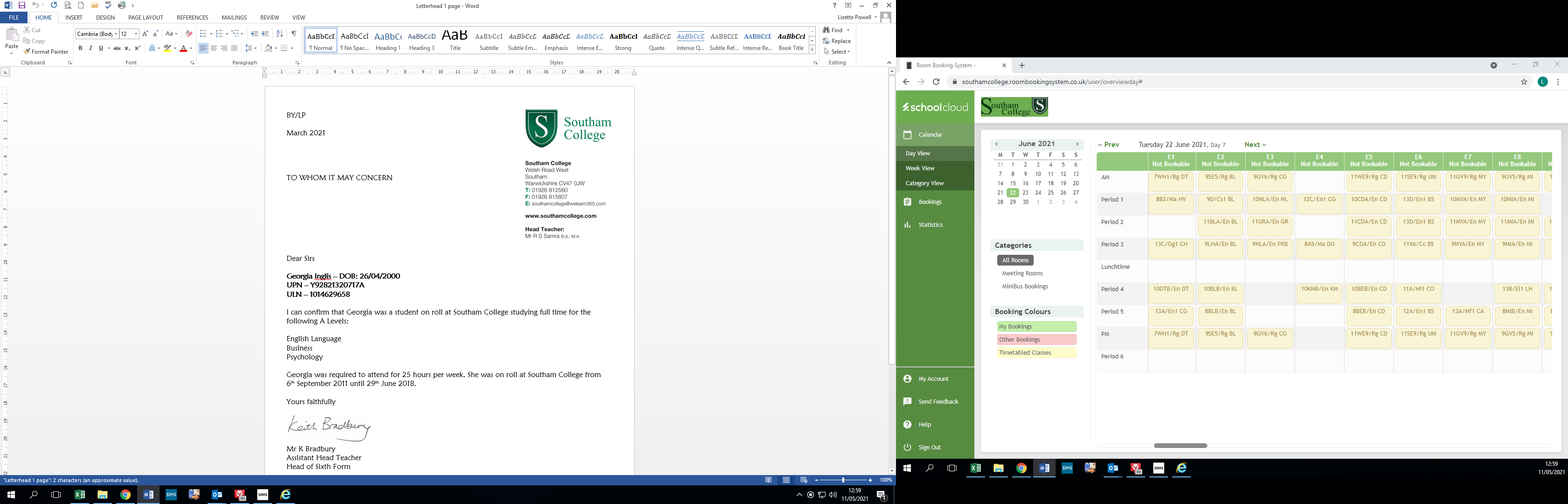 SOUTHAM COLLEGEREQUEST FOR A LEVEL EXAM ENTRY OCTOBER 2021The exact unit numbers and course codes must be entered in the table below.UNLESS THE INFORMATION IS ABSOLUTELY CORRECT, WE CANNOT GUARANTEE TO ARRANGE YOUR RESIT.LAST DATE FOR SUBMISSION TO EXAMS OFFICE IS FRIDAY 3RD SEPTEMBER 2021PLEASE RETURN TO THE EXAMS OFFICE, OR VIA EMAIL TO exam4114@welearn365.comName:Candidate No:Contact details:
(email address & phone number)UCI Number:Signed:Date:EXAMINATION BOARDSUBJECTMODULE NO.Office use only SUBMITTED